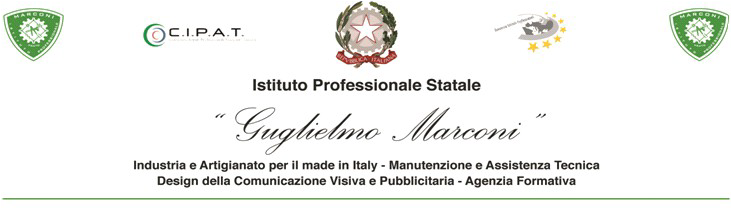 MODULO AV4DICHIARAZIONE DI ASSUNZIONE DI RESPONSABILITÀPrato,	Prot.n.Oggetto: Dichiarazione di assunzione di responsabilità per uscita/visita/viaggio/scambio/tirocinioPer l'effettuazione di uscita/visita/viaggio/scambio/tirocinio ain data	dalle ore	alle ore	Mezzo utilizzato Docenti accompagnatori:Prof.	Prof.Prof.	Prof.Prof.	Prof.I sottoscritti docenti dichiarano sotto la propria responsabilità:di aver acquisito consenso del Consiglio di Classe e del Consiglio di Istituto;che partecipano tutti gli alunni/e o almeno i  2/3;di aver acquisito consenso scritto di i genitori/tutori degli alunni/e partecipanti, ai quali è stato comunicato il programma analitico dell’attività.I sottoscritti docenti dichiarano di espletare i propri doveri di vigilanza previsti dalla vigente normativa scolastica e si impegnano altresì a fornire al Dirigente Scolastico una relazione finale circa lo svolgimento del medesimo.Firme dei Docenti:Prof.	 Prof.	 Prof.	Prof.	 Prof.	 Prof.	f.toIl Dirigente ScolasticoProf. Paolo Cipriani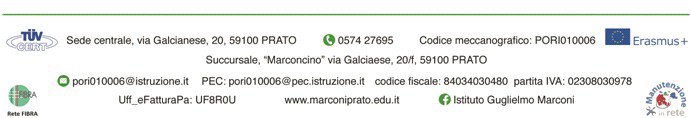 